Månedsbrev Billene – Mars     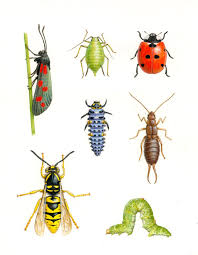 I februar har vi fortsatt med tema med utgangspunkt i «Lille Muldvarpen som ville vite hvem som hadde bæsjet på hodet hans». Vi har fått oppleve å vær ute i forskjellig vær. Spennende å få utforske kanskje livets første snø, leke i sølepytter og tur i vårvær. Vi har hatt felles turer med hele avdelingen, og det er en gruppe som trives godt ute. I februar har vi: Markert Samenes nasjonaldag. Lille Bettania var pyntet med lavvo, bål og tepper som barna kunne utforske. Hele barnehagen hadde en felles samling 6.februarLaget fastelavnsris og fastelavnsbollerGått turer i nærområdet Delet oss opp i små lekegrupper og lesegrupperHatt samlinger om Muldvarpen, vinter og snø. Barnegruppen er veldig glad i sang og lesestunder. Fellessamlinger er mellom 9.15-9.30                  Hatt fargefest  Vi kledde oss i fargerike klær, hadde disko og fargerik varmmat og lunchVært på bytur til biblioteket og sjirafflekeplassenMalet hus i anledning tema til årets Barnehagedag - «Stedet mitt»I mars skal vi:Fortsette med tema «Muldvarpen som ville vite..»Ha påskesamlinger og formingsaktiviteterVi skal så gulerøtter løkLesegrupper Turer i nærområdet, både i smågrupper og hele avdelingen Se etter vårtegn I uke 10 får vi besøk av to praksiselever fra St Svithun vgsViktige datoer:Feire bursdagerMarkere Barnehagedagen 12. marsInvitere foreldre til påskekaffe 20. mars, kl 15-16 Minner om at barnehagen stenger 12:00 onsdag 27.marsFerielapper til påsken blir sendt ut på Vigilo, svarfrist 14. marsJeg (Stephanie) skal i praksis i fem uker fom uke 11. Martine skal i praksis uke 11 og 12. Niphat er vikar i de to ukene vi begge er vekke. Han har vært på avdelingen våres før, så det blir ett kjent ansikt for barna  Ønsker dere en fin mars, ta kontakt skulle det vært noe lior.stephanie.a.beck@stavanger.kommune.nomelanie.jane.ferreira.okland@stavanger.kommune.nommyrtvedt@stavanger.kommune.noHilsenStephanie, Melanie, Lars, Miriam & Martine